ТЕХНИЧЕСКИЙ ПРОЕКТ установки ограждающих устройств на объектах по адресу: Москва, Алтуфьевское шоссе, д. 91, д. 91 корп.1, Череповецкая ул., д. 24.Схема установки ограждающих устройств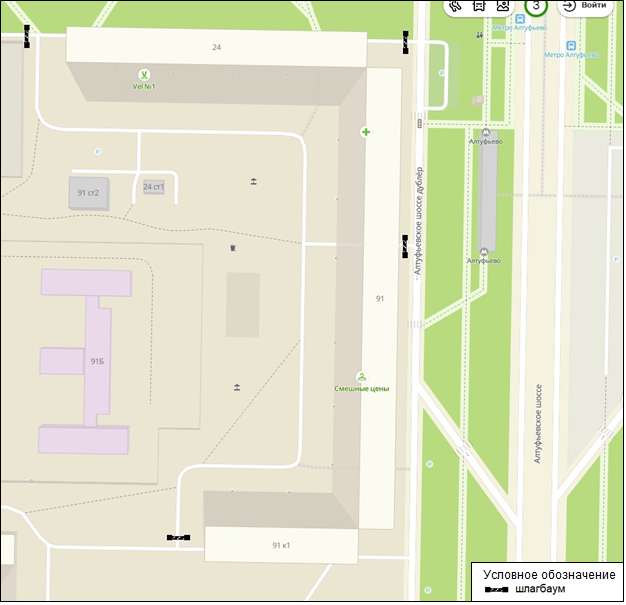 Используемое оборудованиеШлагбаумы: электромеханический антивандальный откатной «Вымпел», с шириной перекрываемого проезда до 6 м.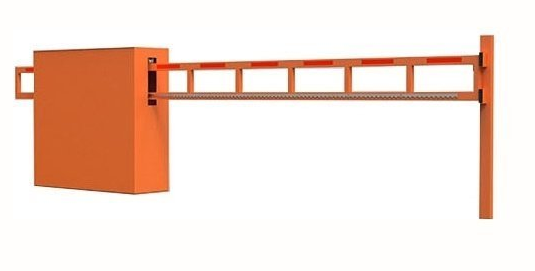 